Купель с подогревом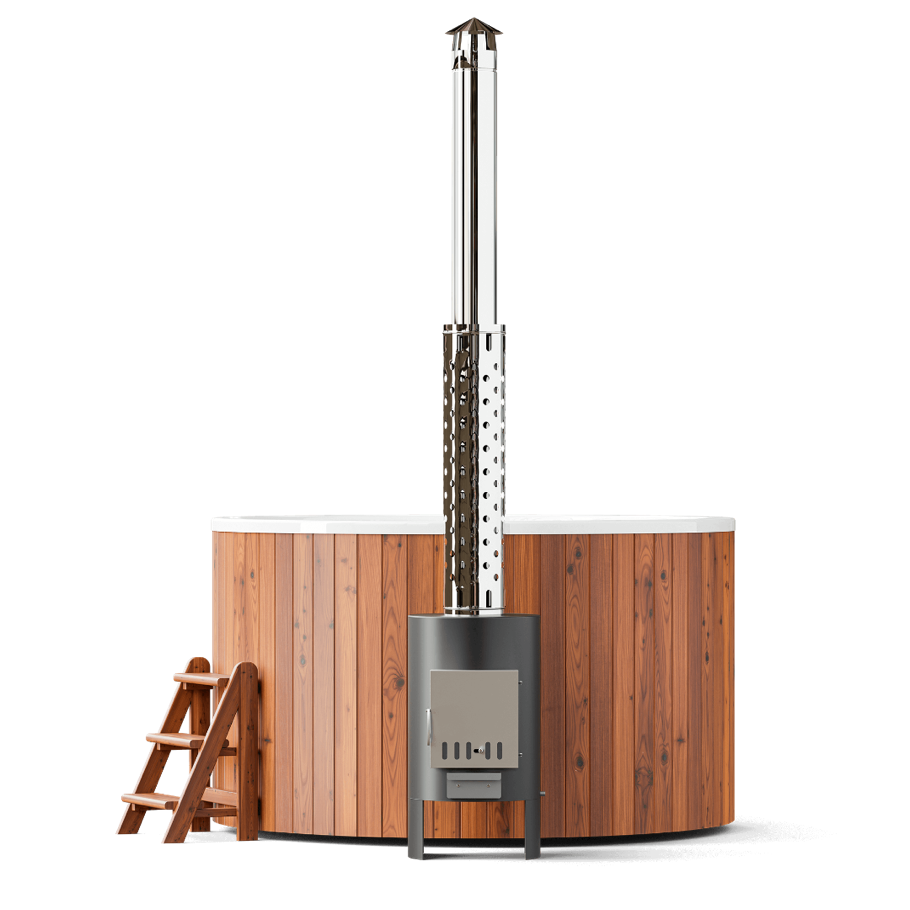 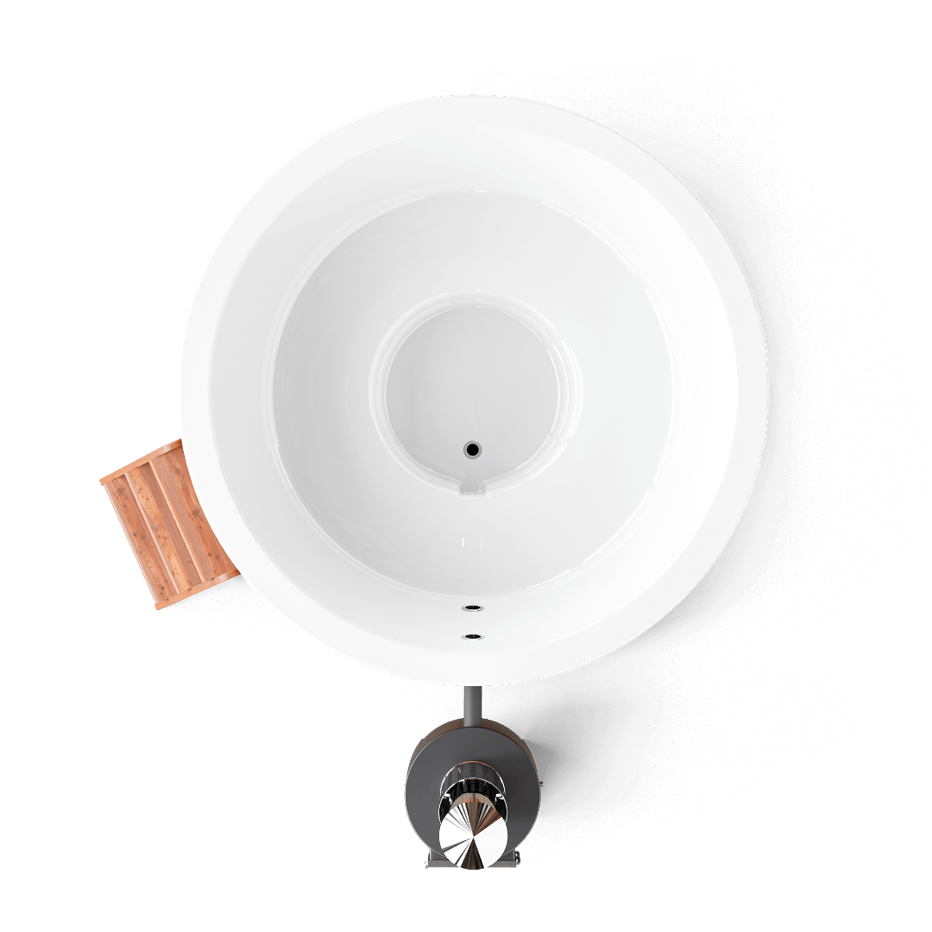 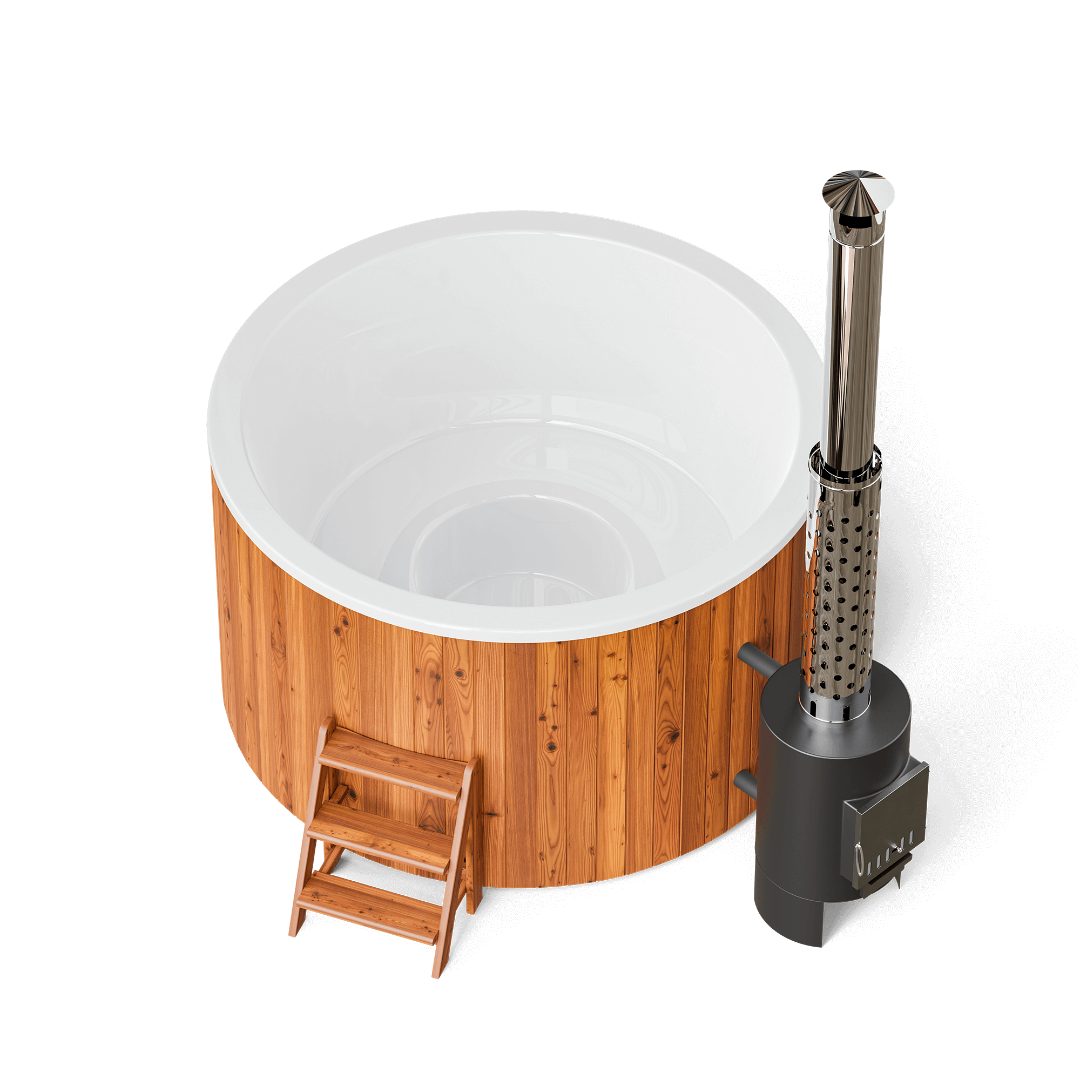 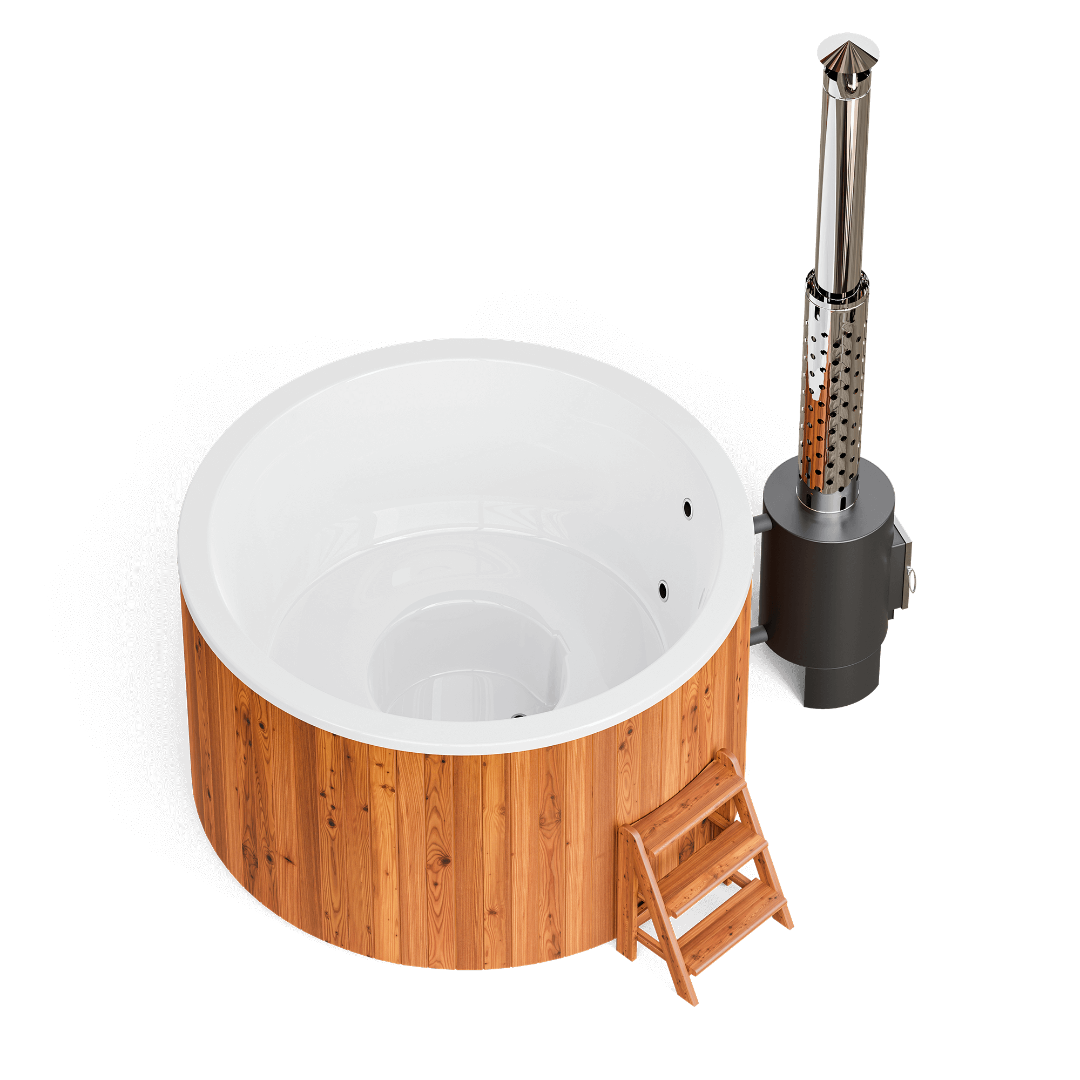 